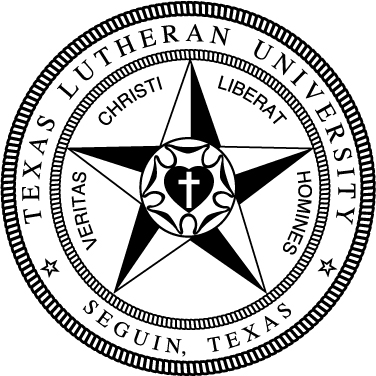 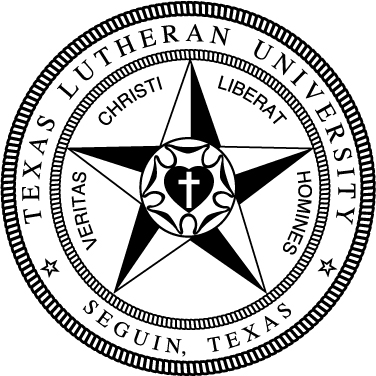 Honors General EducationHonors General EducationHonors General EducationHonors General EducationHonors General EducationHonors General EducationTake the following Foundation requirements (18 hrs):Take the following Foundation requirements (18 hrs):Take the following Foundation requirements (18 hrs):Take the following Foundation requirements (18 hrs):Take the following Foundation requirements (18 hrs):Take the following Foundation requirements (18 hrs):Basic Quantitative LiteracyBasic Quantitative LiteracyBasic Quantitative LiteracyBasic Quantitative LiteracyBasic Quantitative LiteracyBasic Quantitative LiteracyMATH130 College Math or higherMATH130 College Math or higherMATH130 College Math or higherMATH130 College Math or higherMATH130 College Math or higherCritical Critical Critical Critical Critical Critical FREX 134 Honors, Exploring the Arts & SciencesFREX 134 Honors, Exploring the Arts & SciencesFREX 134 Honors, Exploring the Arts & SciencesFREX 134 Honors, Exploring the Arts & SciencesFREX 134 Honors, Exploring the Arts & SciencesEngaging Faith TraditionsEngaging Faith TraditionsEngaging Faith TraditionsEngaging Faith TraditionsEngaging Faith TraditionsEngaging Faith TraditionsTHEO133 Honors, Intro to TheologyTHEO133 Honors, Intro to TheologyTHEO133 Honors, Intro to TheologyTHEO133 Honors, Intro to TheologyTHEO133 Honors, Intro to TheologyModern LanguageModern LanguageModern LanguageModern LanguageModern LanguageModern LanguageForeign language at 131 level or higher*Foreign language at 131 level or higher*Foreign language at 131 level or higher*Foreign language at 131 level or higher*Foreign language at 131 level or higher*Written CommunicationWritten CommunicationWritten CommunicationWritten CommunicationWritten CommunicationWritten CommunicationCOMP131 Composition ICOMP131 Composition ICOMP131 Composition ICOMP131 Composition ICOMP131 Composition ICOMP132 Composition IICOMP132 Composition IICOMP132 Composition IICOMP132 Composition IICOMP132 Composition II* The language requirement can also be met by a study abroad     program lasting 4 weeks.* The language requirement can also be met by a study abroad     program lasting 4 weeks.* The language requirement can also be met by a study abroad     program lasting 4 weeks.* The language requirement can also be met by a study abroad     program lasting 4 weeks.* The language requirement can also be met by a study abroad     program lasting 4 weeks.* The language requirement can also be met by a study abroad     program lasting 4 weeks.Take the following Distribution requirements (18 hrs):Take the following Distribution requirements (18 hrs):Take the following Distribution requirements (18 hrs):Take the following Distribution requirements (18 hrs):Take the following Distribution requirements (18 hrs):Take the following Distribution requirements (18 hrs):Arts 3 hrsArts 3 hrsArts 3 hrsArts 3 hrsArts 3 hrsArts 3 hrsHumanities 9 hrsHumanities 9 hrsHumanities 9 hrsHumanities 9 hrsHumanities 9 hrsHumanities 9 hrsNatural Sciences 3 hrs (1 crs w/lab)Natural Sciences 3 hrs (1 crs w/lab)Natural Sciences 3 hrs (1 crs w/lab)Natural Sciences 3 hrs (1 crs w/lab)Natural Sciences 3 hrs (1 crs w/lab)Natural Sciences 3 hrs (1 crs w/lab)Social Sciences 3 hrsSocial Sciences 3 hrsSocial Sciences 3 hrsSocial Sciences 3 hrsSocial Sciences 3 hrsSocial Sciences 3 hrsComplete the following Competencies:Complete the following Competencies:Complete the following Competencies:Complete the following Competencies:Complete the following Competencies:Complete the following Competencies:3 Critical Thinking Courses (T)3 Critical Thinking Courses (T)3 Critical Thinking Courses (T)3 Engaged Citizenship Courses (Z)3 Engaged Citizenship Courses (Z)3 Engaged Citizenship Courses (Z)2 Communication Courses (C)2 Communication Courses (C)2 Communication Courses (C)1 Ethics Course (E)1 Ethics Course (E)1 Ethics Course (E)Upper Division Honors Coursework (15 hrs)Upper Division Honors Coursework (15 hrs)Hon 331, Honors Directed ReadingHon 332, Honors Interdisciplinary CourseHon 431, Honors CapstoneHonors Credit:  6 hrs in Major coursesHonors Credit:  6 hrs in Major coursesImport Major Coursework or Attach Degree PlanImport Major Coursework or Attach Degree PlanImport Major Coursework or Attach Degree PlanImport Major Coursework or Attach Degree PlanImport Major Coursework or Attach Degree PlanImport Supporting Coursework or Attach Degree PlanImport Supporting Coursework or Attach Degree PlanImport Supporting Coursework or Attach Degree PlanImport Supporting Coursework or Attach Degree PlanImport Supporting Coursework or Attach Degree PlanElectives  or minor to total 124 hrsElectives  or minor to total 124 hrsElectives  or minor to total 124 hrsElectives  or minor to total 124 hrsElectives  or minor to total 124 hrsReflective Modules (3)Reflective Modules (3)Reflective Modules (3)Reflective Modules (3)Reflective Modules (3)